Curriculum Vitae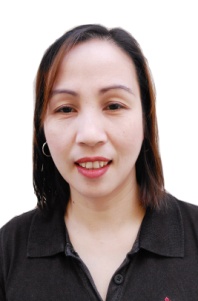 Maria.  C/o-Mobile no:  +971503718643Email id:  maria.342952@2freemail.com Job Objective: To impart my knowledge, skills and experiences to the progress of the company as well as enhance my activity through learning new things that can develop my personality as a whole. Career Profile: Manage to work under time pressure with minimal supervision.Excellent written and verbal communication skills. Highly trustworthy, discreet and ethical. Effective time and crisis management skills. Excellent in handling customer service. Computer literate. Employment Record: China Way RestaurantFebruary 2014 To February 4, 2016Waitress/CashierHead Waitress Tourister Resort Batangas, Philippines January 2012 Up To November 2014Job Description Supervises and coordinates activities of dining-room employees engaged in providing courteous and rapid service to diners: Greets guests and escorts them to tables.Schedules dining reservations.  Arranges parties for patronsAdjusts complaints regarding food or service. Hires and trains dining-room employees.Notifies payroll department regarding work schedules and time records.  Assist in preparing menus.  Plan and execute details for banquets.  Supervise waiters and waitresses and room service.  Process payments.Produce sales invoice.  Ensure that customer is satisfied in all aspects.BANQUET WAITRESS FOUR SEASONS HOTEL Doha, Qatar May 2010 to November 2011 Job Description Remove dishes and glasses from tables or counters, take them to kitchen for cleaning.Stock service areas with supplies such as coffee, food, tableware, and linens.  Check with customers to ensure that they are enjoying their meals and take action to correct any problems. Clean tables or counters after patrons have finished dining.Take orders from patrons for food or beverages and serve food or beverages to patrons, and prepare or serve specialty dishes at tables as required. Collect payments from customers. Perform cleaning duties, such as sweeping and mopping floors, vacuuming carpet, tidying up server station, taking out trash, or checking and cleaning bathroom.Assist host or hostess by answering phones to take reservations or to-go orders, and by greeting, seating, and thanking guests. Describe and recommend wines to customers. Bring wine selections to tables with appropriate glasses, and pour the wines for customers. Inform customers of daily specials. Escort customers to their tables.  Bring wine selections to tables with appropriate glasses, and pour the wines for customers.  Prepare tables for meals, including setting up items such as linens, silverware, and glassware MACHINE OPERATOR King Yuan Electronics Company Taiwan August 2003 to January 2009 QA OFFICER Nidec Precision Philippines August 1995 to January 1999 Educational Attainment:  Tanauan School of Fisheries Philippines June 1988 - April 1992 Personal Information: Citizenship		: Filipino Language		: English Visa Status		: Employment Visa DeclarationI hereby declared that all details above are true to the best of my knowledge and belief. Maria. 